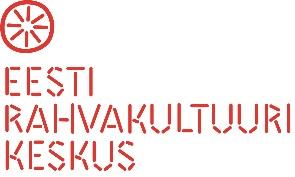 Ukulele kursus algajateleÕppekavaÕppekavarühm: Muusika ja esituskunstidEesmärk: ettevalmistus Pärnumaa koolieelikute ja algklasside maakondlikuks laulupeoksÕpiväljund: koolituse läbinud õpetaja suudab rakendada lasteaias ukulelet saatepillina ja kaasata mängijatena lapsiSihtgrupp:	Pärnumaa muusikaõpetajadÕpperühma suurus: kuni 30 inimestKoolituse maht: 	10 akadeemilist tundi Sisu: Ukulele erinevad mängutehnikad ja kasutusvõimalused, pidades silmas väikelapsega seotud spetsiifikat.Kursusel tutvustatakse lihtsasti omandatavat, numbritel põhinevat noodisüsteemi tabulatuuri, samuti akordisaadet.Õpitakse selgeks lihtsad laste lood ja kantakse need ansamblina ette.Õppetöö toimub Pärnumaa koolieelikute ja algklasside maakondliku laulupeo repertuaari baasil.Õppekeskkond: õpe toimub Pärnu Lasteaias Trall ja Pärnu Nooruse Majas, kus on sobivad ruumid pilliõppe läbiviimiseks	Õppemeetodid: 	praktiline pilliõpeÕppe lõpetamise tingimused: õppetöös osalemineVäljastatavad dokumendid: koolituse läbinu saab Eesti Rahvakultuuri Keskuse tõendi osaletud tundide mahusKoolitaja kvalifikatsioon:  Joosep Sang – tunnustatud ukulele õpetaja ja Eesti Ukuleleorkestri juht